Наказ «Строительство ДОУ на 350 мест в XI микрорайоне»Поступил во время предвыборной кампании в сентябре 2018 года от жителей избирательного округа №2 Белгорода.Строительство завершено в 2019 году. Открытие планируется в 2020 году.Работы выполнены за счёт федерального и областного бюджетов. Финансирование составило 255 млн рублей.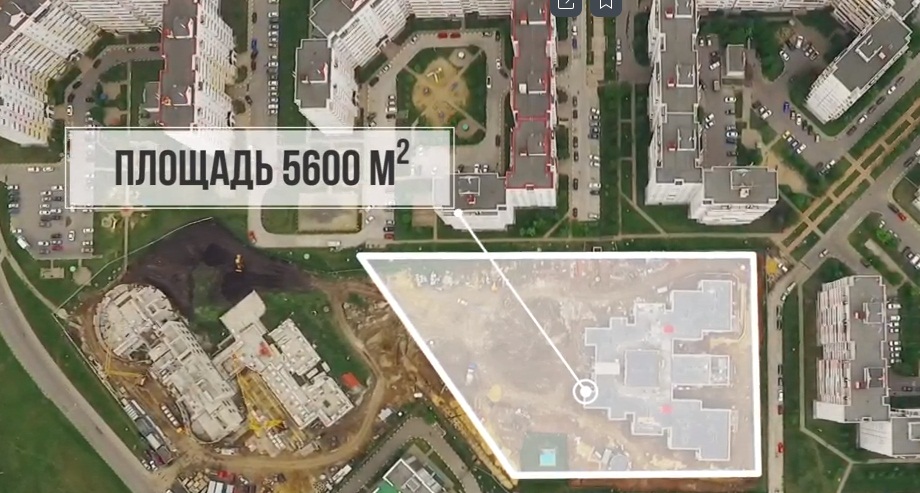 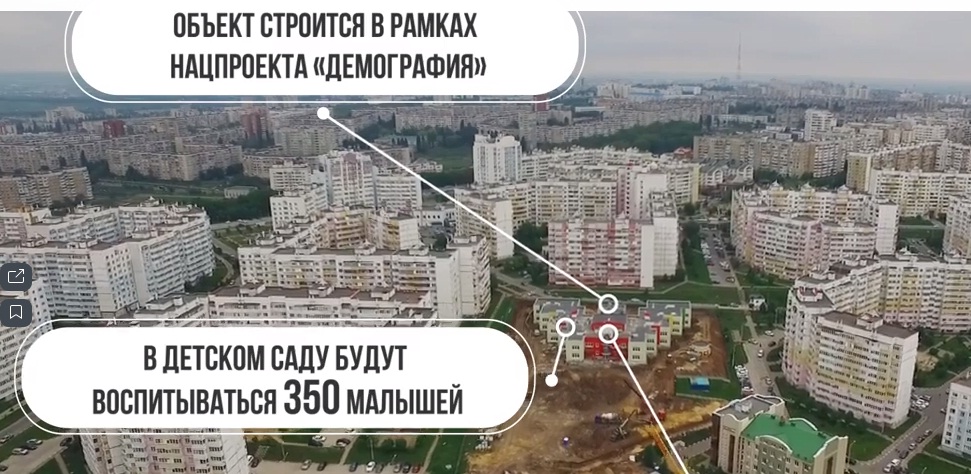 